       Tas Valley Team Ministry  October 19th  2014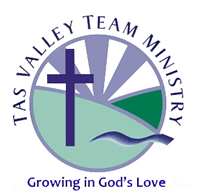 			 St Mary’s Church, Tasburgh                    	           The Eighteenth  Sunday after Trinity  		Who Cares?    Family RelationshipsThe Collect for Trinity 18 God, our judge and saviour, teach us to be open to your truth and to trust in your love, that we may live each day with confidence in the salvation which is given through Jesus Christ our Lord.  AmenFor our prayers For the situation in Iraq and Syria and the call from the national leaders of our Church to ‘pray, act and give.’ For all those affected by Ebola and for all those who are working to combat it.Please pray for the residents of Willow Close that they will be blessed and know that the church here at Tasburgh cares about them. We have had a special request for Bernard who is unwell at this time with a heart condition and we pray for Janet as she mourns, and all women who
are grieving for the loss of their unborn children. Continuing prayer for healing for Ken, for Oscar having a kidney operation in October and Ron who is having knee replacements in October and January. We pray that these operations will be successful.
Operation Christmas Child –Shoebox Appeal  More information and offers of help or gifts speak to Jane Rae 470692Reading and intercessions rota There is a rota [on the font] please could people put their names down for reading and leading intercessions.October Tas Valley  News  available at the back of the church and on-lineToday3.00pm Songs of Praise at Saxlingham Hall This WeekMon 20th  10.00am Craft Group in the Church Room	    7.30-9.30pm Alpha Course this evening Contact Sally Gaze 470762 or William Ball 471506  for more informationWed 22nd  9.00am Morning Prayer at Tasburgh Everyone is welcome	      Prayer Visiting in Valley Road	    2.00pm Coffee Pot –in the Church Room. 	Tea, Coffee, cake and conversation.  Come and make new friends	    7.30pm Tasburgh Cell Meeting at The Rectory.  	      New members welcome contact Rach Hartley 471474Thurs 23rd 2.00pm-3.00pm ‘Listening Hour’ at  Tasburgh Church. Fri 24th      10.00am-12.00  Emmanuel Group LHoP Shirley 470369Next Week Sunday 26th     9.30am Holy Communion and  Children’s Church 		Who Cares?  Loneliness TodaySundays in NovemberNovember 2nd  8.00am Holy Communion BCP at Tharston 	             9.30 Service of the Word at TasburghNovember 9th  10.45 Remembrance Sunday Service at Tasburgh 		6.30pm Benefice Praise Service at SwainsthorpeNovember 16th 8.00am Holy Communion BCP at Tharston 	             9.30am Cafe All Age Service in the Church room at Tasburgh	             6.30pm 	Remembering Loved Ones at Newton Flotman Sunday 23rd 	9.30am Holy Communion and  Children’s Church Sunday 30th 	4.00pm Advent Sunday Service Val Cook has a catalogue of Fairly Traded crafts from ‘Created’ . She would like to be able to support this charity [which was ‘TEARcraft’] in its final year.   of trading 470298If you want to put a notice on the weekly notice sheet, [or find out more about an event]  please speak to Rev Jenny Cooper 470141 Benefice Website. www.tasvalley.org  for  events and church services  in the other parishes in the  benefice. Do you know you can subscribe to regular e-mail updates? -Don’t miss out!